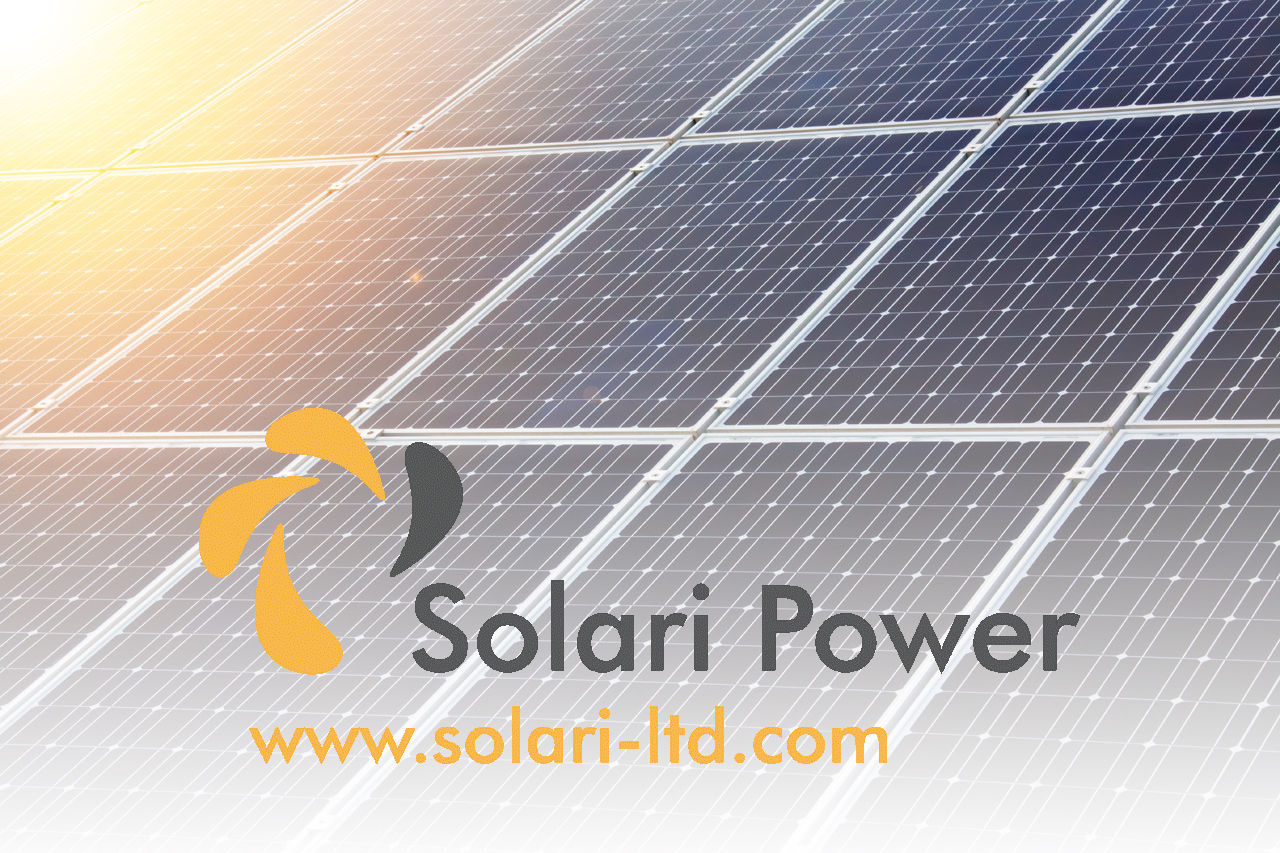 ESTUDIO BASICO DE SEGURIDAD Y SALUDCONTENIDOS 1	OBJETO	32	TITULAR DE LA INSTALACIÓN	33	EMPLAZAMIENTO DE LAS INSTALACIONES	34	LEGISLACIÓN APLICABLE	45	DESCRIPCIÓN GENERAL DE LA INSTALACIÓN FOTOVOLTAICA	55.1	DESCRIPCIÓN GENÉRICA DE LAS INSTALACIONES	55.2	CONFIGURACIÓN DEL SISTEMA Y RESULTADO DE LAS SIMULACIONES	56	CARACTERÍSTICAS DE LA INSTALACIÓN FOTOVOLTAICA	66.1	CARACTERÍSTICAS GENERALES DE LA INSTALACIÓN	66.2	DESCRIPCIÓN DEL GENERADOR FOTOVOLTAICO. PANELES SOLARES	66.3	CARACTERÍSTICAS DEL INVERSOR	76.4	ESTRUCTURAS	97	INSTALACIONES ELÉCTRICAS	107.1	IMPLANTACIÓN	107.2	ESQUEMA UNIFILAR DE LA INSTALACIÓN	127.3	LINEAS DISTRIBUIDORAS Y CANALIZACIONES	137.3.1	CIRCUITO DE CORRIENTE CONTINUA	137.3.2	CIRCUITO DE CORRIENTE ALTERNA	167.4	PROTECCIONES	197.4.1	PROTECCIONES CORRIENTE CONTINUA	197.4.2	PROTECCIONES CORRIENTE ALTERNA	207.4.3	CONDUCTORES DE PROTECCIÓN	237.5	PUNTO DE CONEXIÓN	237.5.1	PUNTO DE CONEXIÓN	238	CÁLCULO DEL AUTOCONSUMO	249	PRESUPUESTO	2510	ANEXOS	2610.1	Anexo I – Vista 3D	2610.2	Anexo II – Vista general	2610.3	Anexo III – Esquema unifilar	26OBJETO DEL ESTUDIO BASICO DE SEGURIDAD Y SALUDEl presente Estudio Básico de Seguridad y Salud tiene por objeto servir de base para que las Empresas Contratistas y cualesquiera otras que participen en la ejecución de las obras a que hace referencia el proyecto en el que se encuentra incluido este Estudio Básico, las lleven a efecto en las condiciones que puedan alcanzarse respecto a garantizar el mantenimiento de la salud, la integridad física y la vida de los trabajadores de las mismas, cumpliendo así lo que prescribe el R.D. 1627/1997, de 24 de octubre, por el que se establecen disposiciones mínimas de Seguridad y Salud en las Obras de Construcción, y el resto de la normativa complementaria y de aplicación.DATOS GENERALES DEL PROYECTOEl presente Estudio de Seguridad y Salud se refiere al Proyecto de “INSTALACIONSOLAR FOTOVOLTAICA PARA AUTOCONSUMO, DE 403,20 KWP SEGUN RD900/2015 y RD 15/2018”, cuyos datos generales son:MUNICIPIO FUENTE TÓJAR (CORDOBA)PROMOTOR MUEBLES DE BAÑO ORDOÑEZ, S.L.CONTRATISTA INGENER DEL SUR, SLAUTOR DEL PROYECTO ANTONIO JOAQUIN AREVALO SANCHOPRESUPUESTO DE EJECUCION PORCONTRATA 225.000,00 €PLAZO DE EJECUCION 1 MESREDACTOR DEL ESTUDIO BASICO DESEGURIDAD Y SALUD ANTONIO JOAQUIN AREVALO SANCHO3. JUSTIFICACION ESTUDIO BASICO DE SEGURIDAD Y SALUDEl Real Decreto 1627/1.997 de 24 de Octubre, por el que se establecen disposicionesmínimas de seguridad y salud en las obras de construcción, establece en el apartado2 del Artículo 4 que en los proyectos de obra no incluidos en los supuestos previstos enel apartado 1 del mismo Artículo, el promotor estará obligado a que en la fase deredacción del proyecto se elabore un Estudio Básico de Seguridad y Salud.Por lo tanto, hay que comprobar que se dan todos los supuestos siguientes:a) El Presupuesto de Ejecución por Contrata (PEC) es inferior a 450.000 €.PEM = Presupuesto de Ejecución Material. 225.000,00 €b) Que la duración estimada sea superior a 30 días laborales, empleándose en algúnmomento a más de 20 trabajadores simultáneamente.La duración estimada para las obras es de 28 días laborales, no estando previstoel empleo simultáneo de más de veinte trabajadores.C o l e g i o O f i c i a l d e P e r i t o s e I n g e n i e r o s T é c n i c o s I n d u s t r i a l e s d e M á l a g a09/04/2019VISADO 3809/20193039 - Antonio Joaquin Arevalo Sancho-60.01.02.99 - 70/140 -Puede verificar este documento en:http://www.copitima.com/verificador/Código: 6QHQBZWJ4MNHVTHM5PFMKNFV4VICENTE CEBALLOS SOLDADO 16/04/2019 08:55 PÁGINA 70/140VERIFICACIÓN PECLA874183A603C9A195FC6A74678 https://ws050.juntadeandalucia.es/verificarFirma/RECEPCIÓNJUNTA DE ANDALUCÍA201999902032378 16/04/2019Registro Electrónico HORA08:55:23Estudio básico de Seguridad y SaludInstalación fotovoltaica autoconsumo Muebles de Baño Ordoñez, S.L. 7 2c) Que el volumen de mano de obra estimada, entendiéndose por tal la suma de los díasde trabajo del total de los trabajadores en la obra, sea superior a 500.El volumen de mano de obra estimada para el total de los trabajadores no essuperior a 500 jornadas.d) No es una obra de túneles, galerías, conducciones subterráneas o presas.Como no se da ninguno de los supuestos previstos en el apartado 1 del Artículo 4 delR.D. 1627/1.997 se redacta el presente ESTUDIO BÁSICO DE SEGURIDAD YSALUD.4. DATOS GENERALES DE OBRA4.1 DESCRIPCION DE LA OBRALa obra se ejecutará en el municipio de Fuente Tójar, concretamente en la nave que laempresa MUEBLES DE BAÑO ORDOÑEZ, S.L., dispone en dicha localidad.La instalación solar fotovoltaica que se pretende construir, se desarrollará en la cubiertade la nave de unos 10,00 m de altura.El acceso a la cubierta donde se realizará la obra, se realizará a través de una plataformaelevadora.4.2 INTERFERENCIAS CON SERVICIOSLas interferencias con servicios de todo tipo son causa frecuente de accidentes, por ellose considera muy importante detectar su existencia y localización, con el fin de poderevaluar y delimitar claramente los diversos riesgos.Los servicios afectados de cuya existencia tengamos noticias serán correctamenteubicados y señalizados, desviándose los mismos, si ello es posible; pero en aquellasocasiones en que sea necesario trabajar sin dejar de dar determinado servicio, seadoptarán otras medidas preventivas reflejadas en este estudio de seguridad y salud.En la realización de las obras, no es necesario el corte del acceso de vehículos y depeatones al edificio, ya que la obra se desarrolla en una zona de la nave no expuesta altráfico de peatones ni de vehículos. Para las instalaciones de enlace, conexión en cuadrode contador actual, etc que si precise el corte de los mismos, se procederá mediantesoluciones provisionales debidamente señalizadas.Las interferencias detectadas son:• Canalizaciones eléctricasC o l e g i o O f i c i a l d e P e r i t o s e I n g e n i e r o s T é c n i c o s I n d u s t r i a l e s d e M á l a g a09/04/2019VISADO 3809/20193039 - Antonio Joaquin Arevalo Sancho-60.01.02.99 - 71/140 -Puede verificar este documento en:http://www.copitima.com/verificador/Código: 6QHQBZWJ4MNHVTHM5PFMKNFV4VICENTE CEBALLOS SOLDADO 16/04/2019 08:55 PÁGINA 71/140VERIFICACIÓN PECLA874183A603C9A195FC6A74678 https://ws050.juntadeandalucia.es/verificarFirma/RECEPCIÓNJUNTA DE ANDALUCÍA201999902032378 16/04/2019Registro Electrónico HORA08:55:23Estudio básico de Seguridad y SaludInstalación fotovoltaica autoconsumo Muebles de Baño Ordoñez, S.L. 7 34.3 FASES/ACTIVIDADES PREVISTAS EN LA OBRAA continuación, se indican las principales fases de obra:• Actuaciones previasSe consideran las actuaciones previas al inicio de la obra, como las acometidas deelectricidad y agua, colocación de señales de obra, vallado del recinto, instalación decasetas provisionales en su caso, etc. También se incluye el replanteo de la obra y elacopio de materiales.• Estructura metálicaSe considera estructura metálica al montaje de la estructura prefabricada de aluminio asícomo los elementos necesarios para la fijación del los paneles fotovoltaicos a lacubierta, como soportes, vigas, barras contraviento, etc.• Instalación de paneles fotovoltaicosSe consideran como trabajos de instalación de paneles fotovoltaicos, a la fijación de losmismos a la estructura, así como a la conexión eléctrica de estos para el correctofuncionamiento de la instalación.• Instalación eléctricaSe consideran trabajos de electricidad a la instalación de los circuitos, mecanismos,elementos de corte y seguridad necesarios para el correcto funcionamiento de lainstalación.4.4 MAQUINARIA PREVISTA EN LA OBRALa maquinaria que se empleara en la ejecución de la obra, será la siguiente: Camión grúa Taladro portátil Sierra radial eléctrica Herramientas manuales4.5 MEDIOS AUXILIARES PREVISTOS EN LA OBRALos medios auxiliares que se emplearan en la ejecución de la obra, serán los siguientes: Plataforma elevadora5. IDENTIFICACION Y ANALISIS DE LOS RIEGOS LABORALESDiariamente, al inicio de los trabajos, se revisaran todos los medios de proteccióncolectiva, reparando o reponiendo los que se encuentren deteriorados. Así mismo,cuando se entreguen los equipos de protección individual a los trabajadores de la obra,C o l e g i o O f i c i a l d e P e r i t o s e I n g e n i e r o s T é c n i c o s I n d u s t r i a l e s d e M á l a g a09/04/2019VISADO 3809/20193039 - Antonio Joaquin Arevalo Sancho-60.01.02.99 - 72/140 -Puede verificar este documento en:http://www.copitima.com/verificador/Código: 6QHQBZWJ4MNHVTHM5PFMKNFV4VICENTE CEBALLOS SOLDADO 16/04/2019 08:55 PÁGINA 72/140VERIFICACIÓN PECLA874183A603C9A195FC6A74678 https://ws050.juntadeandalucia.es/verificarFirma/RECEPCIÓNJUNTA DE ANDALUCÍA201999902032378 16/04/2019Registro Electrónico HORA08:55:23Estudio básico de Seguridad y SaludInstalación fotovoltaica autoconsumo Muebles de Baño Ordoñez, S.L. 7 4se le entregaran también unas normas de actuación durante su estancia en la obra,indicando la obligatoriedad del uso de los EPI´S.5.1 ANALISIS DE LOS RIESGOS LABORALES CLASIFICADOS PORFASES/ACTIVIDADES DE OBRALa secuencia de trabajos será la siguiente:Actuaciones previas > estructura metálica para fijación de los paneles > instalaciónpaneles fotovoltaicos > instalación eléctrica.A continuación se identifican y analizan los riesgos por fases de obra:Fase de obra: Actuaciones previasRiesgos y causas:Atropellos originados por maquinariaVuelcos o deslizamientos de vehículosCaídas en el mismo nivelGeneración de polvoDesplome del material acopiadoAplastamiento de articulacionesSobreesfuerzosEquipos de protección colectiva:SeñalizaciónVallado de la obraTapado de zanjas de acometidas por medio de tablas de maderaEquipos de protección individual:Guantes de uso generalBotas de seguridadCasco homologadoChaleco reflectanteMedidas preventivas:Se realizará un reconocimiento del terreno comprobando que no existe ningún riesgoque no esté previsto en este estudio básico de seguridad y salud.Se realizará el vallado de la obra, para impedir la entrada a la misma, dejando puertaspara los accesos peatonales y de vehículos de obra, permitiendo la circulación depeatones.Se observaran las instalaciones existentes para confirmar la existencia de instalacionesenterradas en la obra.En cada fase de obra se colocaran las señales de obra necesarias, existiendo unacoordinación entre ellas y la actividad a desarrollar.C o l e g i o O f i c i a l d e P e r i t o s e I n g e n i e r o s T é c n i c o s I n d u s t r i a l e s d e M á l a g a09/04/2019VISADO 3809/20193039 - Antonio Joaquin Arevalo Sancho-60.01.02.99 - 73/140 -Puede verificar este documento en:http://www.copitima.com/verificador/Código: 6QHQBZWJ4MNHVTHM5PFMKNFV4VICENTE CEBALLOS SOLDADO 16/04/2019 08:55 PÁGINA 73/140VERIFICACIÓN PECLA874183A603C9A195FC6A74678 https://ws050.juntadeandalucia.es/verificarFirma/RECEPCIÓNJUNTA DE ANDALUCÍA201999902032378 16/04/2019Registro Electrónico HORA08:55:23Estudio básico de Seguridad y SaludInstalación fotovoltaica autoconsumo Muebles de Baño Ordoñez, S.L. 7 5Se comprobará que existen los siguientes documentos: Plan de seguridad y salud, aprobado y visado por el coordinador de seguridady salud en fase de obra. Libro de incidencias, firmado y sellado por el coordinador y la empresaadjudicataria Comunicación de apertura del centro de trabajo Libro de subcontratación, habilitado por la autoridad laboral competenteFase de obra: Estructura metálica para fijación de los panelesRiesgos y causas:Caídas al mismo ó distinto nivelGolpes o cortes con objetos ó maquinasProyección de objetosRuidoPisada sobre objetos punzantesCaída de objetos ó máquinasSobreesfuerzos trabajo de rodillas, agachado o doblado.Contactos eléctricos directos por mala conservación de máquinas eléctricas.Equipos de protección colectiva:Utilizar maquinaria con marcado CE provistas de todos los elementos de seguridadnecesarios.Iluminación adecuadaSeñalizaciónBarandilla de protección de perímetros de cubiertas, compuesta por guarda cuerposmetálicos cada 2,5 m.Equipos de protección individual:Guantes de uso generalBotas de seguridadCasco homologadoGafas protectoras de ojos y caraProtecciones auditivas contra el ruidoCinturón portaherramientasCinturones de sujeción o anticaidas de alturaLínea horizontal de seguridadTraje impermeable material plástico sintéticoGuantes y manoplas de material aislanteCasco aislanteRopa aislanteBotas de seguridad aislantesMedidas preventivas:C o l e g i o O f i c i a l d e P e r i t o s e I n g e n i e r o s T é c n i c o s I n d u s t r i a l e s d e M á l a g a09/04/2019VISADO 3809/20193039 - Antonio Joaquin Arevalo Sancho-60.01.02.99 - 74/140 -Puede verificar este documento en:http://www.copitima.com/verificador/Código: 6QHQBZWJ4MNHVTHM5PFMKNFV4VICENTE CEBALLOS SOLDADO 16/04/2019 08:55 PÁGINA 74/140VERIFICACIÓN PECLA874183A603C9A195FC6A74678 https://ws050.juntadeandalucia.es/verificarFirma/RECEPCIÓNJUNTA DE ANDALUCÍA201999902032378 16/04/2019Registro Electrónico HORA08:55:23Estudio básico de Seguridad y SaludInstalación fotovoltaica autoconsumo Muebles de Baño Ordoñez, S.L. 7 6La iluminación mediante portátiles, se hará con portalámparas estancos con mangoaislante y rejilla de protección de la bombilla. La energía eléctrica los alimentará a 24V.Las zonas de trabajo han de tener una iluminación mínima de 100 lux, medidos a unaaltura sobre el suelo en torno a los dos metros.Estará prohibido el conexionado de cables eléctricos a los cuadros de alimentación sinutilizar las clavijas macho-hembra.Estará prohibido el trabajo en un nivel inferior al del tajo.Fase de obra: Instalación de paneles fotovoltaicosRiesgos y causas:Piso resbaladizoCorrientes de aireExposición a condiciones meteorológicas adversas como frio, calor intenso, exposicióna la intemperie.Caídas al mismo ó distinto nivelCaída de objetos ó máquinasGolpes o cortes con objetos ó maquinasProyección de objetosPisada sobre objetos punzantesSobreesfuerzos trabajo de rodillas, agachado o doblado.Contactos eléctricos directos por mala conservación de máquinas eléctricas.Contactos eléctricos indirectos.Equipos de protección colectiva:SeñalizaciónBarandilla de protección de perímetros de forjados, compuesta por guarda cuerposmetálicos cada 2,5 m.Red vertical de seguridad de malla de poliamida de 10x10 cm de paso, ennudada concuerda D=3 mm en módulos de 10x5 m.Equipos de protección individual:Guantes de uso generalBotas de seguridadCasco homologadoGafas protectoras de ojos y caraProtecciones auditivas contra el ruidoCinturón portaherramientasCinturones de sujeción o anticaidas de alturaLínea horizontal de seguridadTraje impermeable material plástico sintéticoGuantes y manoplas de material aislanteCasco aislanteRopa aislanteBotas de seguridad aislantesC o l e g i o O f i c i a l d e P e r i t o s e I n g e n i e r o s T é c n i c o s I n d u s t r i a l e s d e M á l a g a09/04/2019VISADO 3809/20193039 - Antonio Joaquin Arevalo Sancho-60.01.02.99 - 75/140 -Puede verificar este documento en:http://www.copitima.com/verificador/Código: 6QHQBZWJ4MNHVTHM5PFMKNFV4VICENTE CEBALLOS SOLDADO 16/04/2019 08:55 PÁGINA 75/140VERIFICACIÓN PECLA874183A603C9A195FC6A74678 https://ws050.juntadeandalucia.es/verificarFirma/RECEPCIÓNJUNTA DE ANDALUCÍA201999902032378 16/04/2019Registro Electrónico HORA08:55:23Estudio básico de Seguridad y SaludInstalación fotovoltaica autoconsumo Muebles de Baño Ordoñez, S.L. 7 7Medidas preventivas:Como primera medida a ejecutar, se ejecutaran los petos y recercados de los huecos queexistan.El acceso a planos inclinados se hará por huecos en el suelo de dimensiones nuncainferiores a 50x70 cm, con escaleras de mano que sobrepasen en un metro la altura asalvar.La comunicación y circulaciones necesarias sobre la cubierta inclinada se resolveráncon pasarelas emplintadas inferiormente para que absorbiendo la pendiente quedenhorizontales.La escalera se apoyará en la cota horizontal más elevada del hueco a pasar, para reducir,sensaciones de vértigo.Las plataformas de izado, serán gobernadas para su recepción mediante cabos, no conlas manos.Los paneles se acopiarán repartidas por los faldones para evitar sobrecargas.Se mantendrán instalados los andamios metálicos apoyados de construcción delcerramiento.Se paralizarán todos los trabajos sobre cubiertas cuando existan vientos superiores a 60km/h, lluvia, helada y nieve.Estará prohibida la circulación bajo cargas suspendidas.Los huecos del forjado horizontal, permanecerán tapados con madera clavada durante laconstrucción de los tabiquillos de formación de las pendientes de los tableros.Además de lo anterior se comprobará que:− Que los operarios tienen los EPIS correspondientes para la realización de lastareas, y que vienen definidos en el Plan de Seguridad y Salud.− Que utilicen correctamente los EPIS, definidos anteriormente.− Que el estado de anclaje de las líneas de vida está en servicio.− Que se mantiene la limpieza y el orden en la obra.− Que los operarios que realizan el trabajo son cualificados para esta tarea.− Que en los bordes de los forjados se colocan redes de seguridad.− Que se paralicen los trabajos con vientos superiores a 60 km/h (lluvia,heladas ó nieve).− Que no se acopia el material al borde del forjado.− Que la iluminación en el tajo es la apropiada.− Que no permanecen operarios en las zonas de circulación bajo cargassuspendidas.− Que se guarda la distancia de seguridad con líneas eléctricas aéreas.C o l e g i o O f i c i a l d e P e r i t o s e I n g e n i e r o s T é c n i c o s I n d u s t r i a l e s d e M á l a g a09/04/2019VISADO 3809/20193039 - Antonio Joaquin Arevalo Sancho-60.01.02.99 - 76/140 -Puede verificar este documento en:http://www.copitima.com/verificador/Código: 6QHQBZWJ4MNHVTHM5PFMKNFV4VICENTE CEBALLOS SOLDADO 16/04/2019 08:55 PÁGINA 76/140VERIFICACIÓN PECLA874183A603C9A195FC6A74678 https://ws050.juntadeandalucia.es/verificarFirma/RECEPCIÓNJUNTA DE ANDALUCÍA201999902032378 16/04/2019Registro Electrónico HORA08:55:23Estudio básico de Seguridad y SaludInstalación fotovoltaica autoconsumo Muebles de Baño Ordoñez, S.L. 7 8− Que en los trabajos en altura en los que no haya protección suficiente, losoperarios llevan el arnés de seguridad para el que se habrán previsto puntos fijosde enganche en la estructura con la necesaria resistencia.Fase de obra: Instalación eléctricaRiesgos y causas:Caídas al mismo ó distinto nivelGolpes, cortes o atrapamientos con objetos ó maquinasContactos eléctricos directosContactos eléctricos indirectosCortocircuitos y arco eléctricoEquipos de protección individual:Guantes y manoplas de material aislanteCasco aislanteRopa aislanteBotas de seguridad aislantesMedidas preventivas:Trabajos sin tensión:Antes de comenzar la aplicación del procedimiento para suprimir la tensión es necesarioun paso previo: la identificación de la zona y de los elementos de la instalación donde seva a realizar el trabajo. Esta identificación forma parte de la planificación del trabajo.En instalaciones complejas, para evitar confusiones debidas a la multitud de equipos yredes existentes, se recomienda diseñar procedimientos por escrito, para llevar a cabolas operaciones destinadas a suprimir la tensión.A continuación, se desarrollará el proceso en cinco etapas mediante el cual se suprimela tensión de la instalación donde se van a realizar los «trabajos sin tensión», conocidohabitualmente como «las cinco reglas de oro»:1ª Desconectar.2ª Prevenir cualquier posible realimentación.3ª Verificar la ausencia de tensión.4ª Poner a tierra y en cortocircuito.5ª Proteger frente a elementos próximos en tensión, en su caso, y establecer unaseñalización de seguridad para delimitar la zona de trabajo.Reposición de la tensión:En general, para restablecer la tensión se seguirá el proceso inverso al empleado parasuprimir la tensión:1º Retirada, si las hubiera, de las protecciones adicionales y de la señalización queindica los límites de la zona de trabajo.C o l e g i o O f i c i a l d e P e r i t o s e I n g e n i e r o s T é c n i c o s I n d u s t r i a l e s d e M á l a g a09/04/2019VISADO 3809/20193039 - Antonio Joaquin Arevalo Sancho-60.01.02.99 - 77/140 -Puede verificar este documento en:http://www.copitima.com/verificador/Código: 6QHQBZWJ4MNHVTHM5PFMKNFV4VICENTE CEBALLOS SOLDADO 16/04/2019 08:55 PÁGINA 77/140VERIFICACIÓN PECLA874183A603C9A195FC6A74678 https://ws050.juntadeandalucia.es/verificarFirma/RECEPCIÓNJUNTA DE ANDALUCÍA201999902032378 16/04/2019Registro Electrónico HORA08:55:23Estudio básico de Seguridad y SaludInstalación fotovoltaica autoconsumo Muebles de Baño Ordoñez, S.L. 7 92º Retirada, si la hubiera, de la puesta a tierra y en cortocircuito, empezando por retirarlas pinzas de los elementos más próximos y al final la pinza de la puesta a tierra.3º Desbloqueo y/o la retirada de la señalización de los dispositivos de corte.4º Cierre de los circuitos para reponer la tensión.Es preciso extremar las precauciones antes de comenzar dichas etapas. En el transcursode las citadas operaciones debe prestarse especial atención a los siguientes aspectos:• Notificación previa a todos los trabajadores involucrados de que va a comenzar lareposición de la tensión.• Comprobación de que todos los trabajadores han abandonado la zona, salvo los quedeban actuar en la reposición de la tensión.• Asegurarse de que han sido retiradas la totalidad de las puestas a tierra y encortocircuito.• Informar, en su caso, al responsable de la instalación de que se va a realizar laconexión.• Accionar los aparatos de maniobra correspondientes.Trabajos con tensión:Los trabajos en tensión deberán ser realizados por trabajadores cualificados, siguiendoun procedimiento previamente estudiado y, cuando su complejidad o novedad lorequiera, ensayado sin tensión, y que se ajuste a los requisitos indicados a continuación.Los trabajos en lugares donde la comunicación sea difícil, por su orografía,confinamiento u otras circunstancias, deberán realizarse estando presentes, al menos,dos trabajadores con formación en materia de primeros auxilios.Principales precauciones que deberán ser adoptadas:- Mantener las manos protegidas mediante guantes aislantes adecuados.- Realizar el trabajo sobre una alfombra o banqueta aislantes que, asimismo, asegurenun apoyo seguro y estable.- Vestir ropa de trabajo sin cremalleras u otros elementos conductores.- No portar pulseras, cadenas u otros elementos conductores.- Usar herramientas aisladas, específicamente diseñadas para estos trabajos.- Aislar, en la medida de lo posible, las partes activas y elementos metálicos en la zonade trabajo mediante protectores adecuados (fundas, capuchones, películas plásticasaislantes, etc.). Entre los equipos y materiales citados se encuentran:a) Los accesorios aislantes (pantallas, cubiertas, vainas, etc.) para el recubrimiento departes activas o masas.b) Los útiles aislantes o aislados (herramientas, pinzas, puntas de prueba, etc.).c) Las pértigas aislantes.d) Los dispositivos aislantes o aislados (banquetas, alfombras, plataformas de trabajo,etc.).e) Los equipos de protección individual frente a riesgos eléctricos (guantes, gafas,cascos, etc.).Los equipos y materiales para la realización de trabajos en tensión se elegirán teniendoen cuenta:- las características del trabajo y de los trabajadores- las tensión de servicio, y se utilizarán, mantendrán y revisarán siguiendo lasinstrucciones de su fabricante.C o l e g i o O f i c i a l d e P e r i t o s e I n g e n i e r o s T é c n i c o s I n d u s t r i a l e s d e M á l a g a09/04/2019VISADO 3809/20193039 - Antonio Joaquin Arevalo Sancho-60.01.02.99 - 78/140 -Puede verificar este documento en:http://www.copitima.com/verificador/Código: 6QHQBZWJ4MNHVTHM5PFMKNFV4VICENTE CEBALLOS SOLDADO 16/04/2019 08:55 PÁGINA 78/140VERIFICACIÓN PECLA874183A603C9A195FC6A74678 https://ws050.juntadeandalucia.es/verificarFirma/RECEPCIÓNJUNTA DE ANDALUCÍA201999902032378 16/04/2019Registro Electrónico HORA08:55:23Estudio básico de Seguridad y SaludInstalación fotovoltaica autoconsumo Muebles de Baño Ordoñez, S.L. 8 0Los trabajadores dispondrán de un apoyo sólido y estable, que les permita tener lasmanos libres, y de una iluminación que les permita realizar su trabajo en condiciones devisibilidad adecuadas. Los trabajadores no llevarán objetos conductores, tales comopulseras, relojes, cadenas o cierres de cremallera metálicos que puedan contactaraccidentalmente con elementos en tensión.La zona de trabajo deberá señalizarse y/o delimitarse adecuadamente, siempre queexista la posibilidad de que otros trabajadores o per sonas ajenas penetren en dicha zonay accedan a elementos en tensión, o puedan interferir en los trabajos, provocardistracciones, sobresaltos, etc.En la realización de trabajos al aire libre se deberán tener en cuenta las posiblescondiciones ambientales desfavorables, de forma que el trabajador quede protegido entodo momento. Los trabajos se prohibirán o suspenderán en caso de tormenta, lluvia oviento fuerte, nevadas, o cualquier otra condición ambiental desfavorable que dificultela visibilidad, o la manipulación de las herramientas. Los trabajos en instalacionesinteriores directamente conectadas a líneas aéreas eléctricas se interrumpirán en caso detormenta.La reposición de fusibles en instalaciones de baja tensión:• No será necesario que la efectúe un trabajador cualificado, pudiendo realizarla untrabajador autorizado, cuando la maniobra del dispositivo portafusible conlleve ladesconexión del fusible y el material de aquel ofrezca una protección completa contralos contactos directos y los efectos de un posible arco eléctrico,• Se realizará mediante el uso del útil normalizado adecuado a cada tipo de fusible,queda prohibido expresamente el uso de alicates para tal cometido,• Se procurará, en la medida de lo posible, realizar “sin carga” o con la menor cargaposible, para evitar la producción de arcos eléctricos.Se recomienda, durante los trabajos en tensión, no hablar por teléfono, ni portar móvilesque pudieran “sorprender” al activarse, al trabajador durante la realización de losmismos.De los EPI’s necesarios durante los trabajos en tensión en baja tensión, destacan, losguantes dieléctricos, que deben cumplir una serie de requisitos:a) Marcas obligatorias:- Símbolo (doble triángulo)- Nombre, marca registrada o identificación del fabricante- Categoría, si procede- Talla- Clase- Mes y año de fabricación- Marcab) Cada guante deberá llevar alguno de los siguientes sistemas:- Una banda rectangular, o- Una banda sobre la que puedan perforarse agujeros, o bien, otra marca cualquieraapropiada que permita conocer las fechas de puesta en servicio, verificaciones ycontroles periódicos.C o l e g i o O f i c i a l d e P e r i t o s e I n g e n i e r o s T é c n i c o s I n d u s t r i a l e s d e M á l a g a09/04/2019VISADO 3809/20193039 - Antonio Joaquin Arevalo Sancho-60.01.02.99 - 79/140 -Puede verificar este documento en:http://www.copitima.com/verificador/Código: 6QHQBZWJ4MNHVTHM5PFMKNFV4VICENTE CEBALLOS SOLDADO 16/04/2019 08:55 PÁGINA 79/140VERIFICACIÓN PECLA874183A603C9A195FC6A74678 https://ws050.juntadeandalucia.es/verificarFirma/RECEPCIÓNJUNTA DE ANDALUCÍA201999902032378 16/04/2019Registro Electrónico HORA08:55:23Estudio básico de Seguridad y SaludInstalación fotovoltaica autoconsumo Muebles de Baño Ordoñez, S.L. 8 1c) Recomendaciones para la utilización de los guantes:Para la correcta utilización de los guantes se tendrán presentes las indicaciones delfabricante.A título orientativo se pueden señalar las siguientes:AlmacenamientoLos guantes se deben almacenar en su embalaje.Se tendrá cuidado de que los guantes no se aplasten, ni doblen, ni se coloquen en lasproximidades de radiadores u otras fuentes de calor artificial o se expongandirectamente a los rayos del sol, a la luz artificial o a fuentes de ozono.5.2 ANALISIS DE LOS RIESGOS LABORALES CLASIFICADOS PORMAQUINARIA UTILIZADA EN OBRACAMION GRUARiesgos y causas:Accidentes en trayecto hacia el punto de trabajoVuelco del camión-grúa.Atrapamientos por útiles o transmisionesCaídas al subir o bajar a la zona de mandos.Corrimientos de tierra inducidos en excavaciones próximasAplastamiento por caída de carga suspendidaContacto eléctrico de la pluma con líneas aéreasIncendios por sobretensiónQuemaduras en trabajos de reparación o mantenimientoAtropello de personas.Desplome de la carga.Golpes por la carga a paramentos.Medidas preventivas:Se prohíbe sobrepasar la carga máxima admisible fijada por el fabricante del camión enfunción de la extensión brazo-grúa.Las rampas de acceso a los tajos no superarán la pendiente del 20% en prevención deatoramientos o vuelco.Se prohíbe realizar suspensión de cargas de forma lateral cuando la superficie de apoyodel camión esté inclinada hacia el lado de la carga, en previsión de los accidentes porvuelco.Se prohíbe arrastrar cargas con el camión-grúa.Las cargas en suspensión, para evitar golpes y balanceos se guiarán mediante cabos degobierno.C o l e g i o O f i c i a l d e P e r i t o s e I n g e n i e r o s T é c n i c o s I n d u s t r i a l e s d e M á l a g a09/04/2019VISADO 3809/20193039 - Antonio Joaquin Arevalo Sancho-60.01.02.99 - 80/140 -Puede verificar este documento en:http://www.copitima.com/verificador/Código: 6QHQBZWJ4MNHVTHM5PFMKNFV4VICENTE CEBALLOS SOLDADO 16/04/2019 08:55 PÁGINA 80/140VERIFICACIÓN PECLA874183A603C9A195FC6A74678 https://ws050.juntadeandalucia.es/verificarFirma/RECEPCIÓNJUNTA DE ANDALUCÍA201999902032378 16/04/2019Registro Electrónico HORA08:55:23Estudio básico de Seguridad y SaludInstalación fotovoltaica autoconsumo Muebles de Baño Ordoñez, S.L. 8 2Se prohíbe la permanencia de personas en torno al camión-grúa a distancias inferiores a5 m.Se prohíbe la permanencia bajo las cargas en suspensión.Mantenga la máquina alejada de terrenos inseguros, propensos a hundimientos.Evite pasar el brazo de la grúa sobre el personal.Suba y baje del camión-grúa por los lugares previstos para ello.Asegure la inmovilización del brazo de la grúa antes de iniciar ningún desplazamiento.No permita que nadie se encarame sobre la carga.Limpie sus zapatos del barro o grava que pudieran tener antes de subir a la cabina. Si seresbalan los pedales durante una maniobra o durante la marcha, puede provocaraccidentes.No realice nunca arrastres de carga o tirones sesgados.No intente sobrepasar la carga máxima autorizada para ser izada.Levante una sola carga cada vez.Asegúrese de que la máquina está estabilizada antes de levantar cargas. Ponga enservicio los gastos estabilizadores totalmente extendidos, es la posición más segura.No abandone la máquina con la carga suspendida.No permita que haya operarios bajo las cargas suspendidas.Evite el contacto con el brazo telescópico en servicio, puede sufrir atrapamientos.Antes de poner en servicio la máquina, compruebe todos los dispositivos de frenado.Utilice siempre las prendas de protección que se le indiquen en la obra.El conductor tendrá prohibido dar marcha atrás sin la presencia y ayuda de un señalista,así como abandonar el camión con una carga suspendida.Todos los ganchos de cuelgue, aparejos, balancines y eslingas o estribos dispondránsiempre de pestillos de seguridad.El gruísta tendrá siempre a la vista la carga suspendida y, si ello no fuera posible enalguna ocasión, todas sus maniobras estarán dirigidas por un señalista experto.No se permitirá que persona alguna ajena al operador acceda a la cabina del camión omaneje sus mandos.El camión grúa nunca deberá estacionar o circular a distancias inferiores a los dosmetros del borde de excavaciones o de cortes del terreno.C o l e g i o O f i c i a l d e P e r i t o s e I n g e n i e r o s T é c n i c o s I n d u s t r i a l e s d e M á l a g a09/04/2019VISADO 3809/20193039 - Antonio Joaquin Arevalo Sancho-60.01.02.99 - 81/140 -Puede verificar este documento en:http://www.copitima.com/verificador/Código: 6QHQBZWJ4MNHVTHM5PFMKNFV4VICENTE CEBALLOS SOLDADO 16/04/2019 08:55 PÁGINA 81/140VERIFICACIÓN PECLA874183A603C9A195FC6A74678 https://ws050.juntadeandalucia.es/verificarFirma/RECEPCIÓNJUNTA DE ANDALUCÍA201999902032378 16/04/2019Registro Electrónico HORA08:55:23Estudio básico de Seguridad y SaludInstalación fotovoltaica autoconsumo Muebles de Baño Ordoñez, S.L. 8 3SIERRA RADIAL ELECTRICARiesgos y causas:Contactos eléctricos directosAnulación de proteccionesConexión mediante hilos desnudosContactos térmicosCortes o amputacionesAbrasionesRuidoEquipos de Protección individual:Calzado de seguridadProtectores auditivosGafas de seguridadGuantes de cueroMascarilla con filtro mecánico recambiable, contra las partículas de polvoMedidas preventivas:Antes de depositar el aparato en el suelo, desconectarlo y esperar a que se pare.Apagar y desenchufar los equipos antes de realizar cualquier operación demantenimiento, cambio de disco, etcBajo ningún concepto se conectará ningún aparato eléctrico a la red mediante hilosdesnudos.Comprobar siempre el estado del disco a utilizar.Cualquier tipo de anomalía en el aislamiento de la maquina será puesta en conocimientode un responsable para su retirada.Las labores de mantenimiento y reparación de la maquina, se llevarán a cabo siemprepor personal experto.No someter al disco a sobreesfuerzos laterales de torsión o aplicación de una presiónexcesiva.No usar aparatos eléctricos con las manos mojadas o sobre superficies húmedas.No utilizar la maquina en posturas que obliguen a mantenerla por encima del nivel delos hombros, ya que, en caso de pérdida de control, las lesiones pueden afectar a la cara,pecho o extremidades superiores.Prohibido dejar la sierra abandonada en el suelo.Prohibido usar discos deteriorados o rotos.C o l e g i o O f i c i a l d e P e r i t o s e I n g e n i e r o s T é c n i c o s I n d u s t r i a l e s d e M á l a g a09/04/2019VISADO 3809/20193039 - Antonio Joaquin Arevalo Sancho-60.01.02.99 - 82/140 -Puede verificar este documento en:http://www.copitima.com/verificador/Código: 6QHQBZWJ4MNHVTHM5PFMKNFV4VICENTE CEBALLOS SOLDADO 16/04/2019 08:55 PÁGINA 82/140VERIFICACIÓN PECLA874183A603C9A195FC6A74678 https://ws050.juntadeandalucia.es/verificarFirma/RECEPCIÓNJUNTA DE ANDALUCÍA201999902032378 16/04/2019Registro Electrónico HORA08:55:23Estudio básico de Seguridad y SaludInstalación fotovoltaica autoconsumo Muebles de Baño Ordoñez, S.L. 8 4Usar siempre el disco adecuado al material que se va a cortar.Usar siempre en lugares ventilados.Prohibido usar la radial sin los elementos de protección.TALADRO PORTATILRiesgos y causas:Contactos eléctricos directosAnulación de proteccionesConexión mediante hilos desnudosContactos térmicosCortes o golpes por objetos o herramientaProyección de fragmentos o partículasRotura de la brocaEquipos de Protección individual:Calzado de seguridadGafas de seguridadGuantes de cueroMedidas preventivas:Comprobar el cable de conexión eléctrica, de forma que no existan empalmes, niconexiones inadecuadas.Se deberá desconectar el taladro de la red eléctrica, para sustituir la broca.En caso de ser necesario orificios de mayor diámetro, se debe cambiar la broca por otrade mayor sección, nunca intentar aumentar el orificio con movimientos oscilatorios deltaladro.La reparación de los taladros, se realizará por personal especializado.No utilizar la broca de forma inclinada.Para cambiar la broca, debe utilizarse la llave para tal fin.Utilizar la broca adecuada al material a taladrar.Se comprobarán diariamente el buen estado de los taladros, retirando de la obra aquellosque ofrezcan deterioros que impliquen riesgos para los operarios.HERRAMIENTAS MANUALESRiesgos y causas:C o l e g i o O f i c i a l d e P e r i t o s e I n g e n i e r o s T é c n i c o s I n d u s t r i a l e s d e M á l a g a09/04/2019VISADO 3809/20193039 - Antonio Joaquin Arevalo Sancho-60.01.02.99 - 83/140 -Puede verificar este documento en:http://www.copitima.com/verificador/Código: 6QHQBZWJ4MNHVTHM5PFMKNFV4VICENTE CEBALLOS SOLDADO 16/04/2019 08:55 PÁGINA 83/140VERIFICACIÓN PECLA874183A603C9A195FC6A74678 https://ws050.juntadeandalucia.es/verificarFirma/RECEPCIÓNJUNTA DE ANDALUCÍA201999902032378 16/04/2019Registro Electrónico HORA08:55:23Estudio básico de Seguridad y SaludInstalación fotovoltaica autoconsumo Muebles de Baño Ordoñez, S.L. 8 5Quemaduras físicas y químicas.Proyecciones de objetos y/o fragmentos.Ambiente pulvígeno.Riesgo por impericiaCaída de las herramientas a distinto nivelCaídas al mismo nivel por tropiezoCaída de objetos y/o de máquinas.Caídas de personas al mismo nivel.Contactos eléctricos directos o indirectos.Cuerpos extraños en ojos.Golpes y/o cortes con objetos punzantes.Ruido.Equipos de Protección individual:Casco homologado.Protecciones auditivas y oculares, en caso necesario.Guantes de cuero.Calzado con puntera reforzada.Cinturón de seguridad para trabajos en altura.Medidas preventivas:Las herramientas se utilizarán sólo en aquéllas operaciones para las que han sidoconcebidas y se revisarán siempre antes de su empleo, desechándose cuando se detectendefectos en su estado de conservación. Se mantendrán siempre limpias de grasa u otrasmaterias deslizantes y se colocarán siempre en los portaherramientas o estantesadecuados, evitándose su depósito desordenado o arbitrario o su abandono en cualquiersitio o por los suelos.Todas las herramientas eléctricas, estarán dotadas de doble aislamiento de seguridad.No se usará una herramienta eléctrica sin enchufe; si hubiera necesidad de emplearmangueras de extensión éstas se harán de la herramienta al enchufe y nunca a la inversa.La desconexión de las herramientas, no se hará con un tirón brusco.Estarán acopiadas en el almacén de obra, llevándolas al mismo una vez finalizado eltrabajo, colocando las herramientas más pesadas en las baldas más próximas al suelo.Los trabajos con estas herramientas se realizarán siempre en posición estable.En su manejo se utilizarán guantes de cuero o de P.V.C. y botas de seguridad, así comocasco y gafas antiproyecciones, en caso necesario.5.3 ANALISIS DE LOS RIESGOS LABORALES CLASIFICADOS PORMEDIOS AUXILIARES UTILIZADOS EN OBRAPLATAFORMA ELEVADORARiesgos y causas:Caidas a distinto nivelC o l e g i o O f i c i a l d e P e r i t o s e I n g e n i e r o s T é c n i c o s I n d u s t r i a l e s d e M á l a g a09/04/2019VISADO 3809/20193039 - Antonio Joaquin Arevalo Sancho-60.01.02.99 - 84/140 -Puede verificar este documento en:http://www.copitima.com/verificador/Código: 6QHQBZWJ4MNHVTHM5PFMKNFV4VICENTE CEBALLOS SOLDADO 16/04/2019 08:55 PÁGINA 84/140VERIFICACIÓN PECLA874183A603C9A195FC6A74678 https://ws050.juntadeandalucia.es/verificarFirma/RECEPCIÓNJUNTA DE ANDALUCÍA201999902032378 16/04/2019Registro Electrónico HORA08:55:23Estudio básico de Seguridad y SaludInstalación fotovoltaica autoconsumo Muebles de Baño Ordoñez, S.L. 8 6Vuelco del equipoCaída de materiales sobre personas y/o bienesCaídas al vacíoCaida de personas a distinto nivel o mismo nivelGolpes, choques o atrapamientos del operario o de la propia plataforma contra objetosfijos o móviles.Contactos eléctricos directos o indirectosCaídas al mismo nivelAtrapamiento entre alguna de las partes móviles de la estructura y entre ésta y el chasisEquipos de Protección individual:Casco homologadoCalzado con puntera reforzadaCinturón de seguridadMedidas preventivas:Características constructivas de seguridadFundamentalmente están relacionadas con las características de estructura y estabilidad,la presencia de estabilizadores y las estructuras extensibles.a) Cálculos de estructura y estabilidad.El fabricante es responsable del cálculo de resistencia de estructuras, determinación desu valor, puntos de aplicación, direcciones y combinaciones de cargas y fuerzasespecíficas que originan las condiciones más desfavorables. Asimismo es responsablede los cálculos de estabilidad, identificación de las diversas posiciones de las PEMP yde las combinaciones de cargas y fuerzas que, conjuntamente, originan las condicionesde estabilidad mínimas.b) Chasis y estabilizadores.La plataforma de trabajo debe estar provista de los siguientes dispositivos de seguridad:Dispositivo que impida su traslación cuando no esté en posición de transporte. (PEMPcon conductor acompañante y las autopropulsadas del Tipo 1).Dispositivo (por ej. un nivel de burbuja) que indique si la inclinación o pendiente delchasis está dentro de los límites establecidos por el fabricante.Para las PEMP con estabilizadores accionados mecánicamente este dispositivo deberáser visible desde cada puesto de mando de los estabilizadores. Las PEMP del tipo 3deben disponer de una señal sonora audible que advierta cuando se alcanzan los límitesmáximos de inclinación.Las bases de apoyo de los estabilizadores deben estar construidas de forma que puedanadaptarse a suelos que presenten una pendiente o desnivel de al menos 10°.c) Estructuras extensibles.C o l e g i o O f i c i a l d e P e r i t o s e I n g e n i e r o s T é c n i c o s I n d u s t r i a l e s d e M á l a g a09/04/2019VISADO 3809/20193039 - Antonio Joaquin Arevalo Sancho-60.01.02.99 - 85/140 -Puede verificar este documento en:http://www.copitima.com/verificador/Código: 6QHQBZWJ4MNHVTHM5PFMKNFV4VICENTE CEBALLOS SOLDADO 16/04/2019 08:55 PÁGINA 85/140VERIFICACIÓN PECLA874183A603C9A195FC6A74678 https://ws050.juntadeandalucia.es/verificarFirma/RECEPCIÓNJUNTA DE ANDALUCÍA201999902032378 16/04/2019Registro Electrónico HORA08:55:23Estudio básico de Seguridad y SaludInstalación fotovoltaica autoconsumo Muebles de Baño Ordoñez, S.L. 8 7Las PEMP deben estar equipadas con dispositivos de control que reduzcan el riesgo devuelco o de sobrepasar las tensiones admisibles. Distinguimos entre las PEMP del grupoA y las del grupo B para indicar los métodos aconsejables en cada caso:● Grupo A:• Sistema de control de carga y registrador de posición• Control de posición con criterios de estabilidad y de sobrecarga reforzada● Grupo B:• Sistema de control de carga y registrador de posición• Sistemas de control de la carga y del momento• Sistemas de control del momento con criterio de sobrecarga reforzado• Control de posición con criterios de estabilidad y de sobrecarga reforzadaConviene destacar que los controles de carga y de momento no pueden proteger contrauna sobrecarga que sobrepase largamente la capacidad de carga máxima.Sistemas de accionamiento de las estructuras extensiblesLos sistemas de accionamiento deben estar concebidos y construidos de forma queimpidan todo movimiento intempestivo de la estructura extensible.a) Sistemas de accionamiento por cables.Los sistemas de accionamiento por cables deben comprender un dispositivo o sistemaque en caso de un fallo limiten a 0,2 m. el movimiento vertical de la plataforma detrabajo con la carga máxima de utilización.Los cables de carga deben ser de acero galvanizado sin empalmes excepto en susextremos no siendo aconsejables los de acero inoxidable.Las características técnicas que deben reunir son:a. Diámetro mínimo 8 mm.b. Nº mínimo de hilos 114.c. Clase de resistencia de los hilos comprendida entre 1.570 N/mm2 y 1.960 N/ mm2.La unión entre el cable y su terminal debe ser capaz de resistir al menos el 80 % de lacarga mínima de rotura del cable.b) Sistemas de accionamiento por cadenaLos sistemas de accionamiento por cadena deben comprender un dispositivo o sistemaque en caso de un fallo limiten a 0,2 m. el movimiento vertical de la plataforma detrabajo con la carga máxima de utilización. No deben utilizarse cadenas con eslabonesredondos.La unión entre las cadenas y su terminal debe ser capaz de resistir al menos el 100 % dela carga mínima de rotura de la cadena.C o l e g i o O f i c i a l d e P e r i t o s e I n g e n i e r o s T é c n i c o s I n d u s t r i a l e s d e M á l a g a09/04/2019VISADO 3809/20193039 - Antonio Joaquin Arevalo Sancho-60.01.02.99 - 86/140 -Puede verificar este documento en:http://www.copitima.com/verificador/Código: 6QHQBZWJ4MNHVTHM5PFMKNFV4VICENTE CEBALLOS SOLDADO 16/04/2019 08:55 PÁGINA 86/140VERIFICACIÓN PECLA874183A603C9A195FC6A74678 https://ws050.juntadeandalucia.es/verificarFirma/RECEPCIÓNJUNTA DE ANDALUCÍA201999902032378 16/04/2019Registro Electrónico HORA08:55:23Estudio básico de Seguridad y SaludInstalación fotovoltaica autoconsumo Muebles de Baño Ordoñez, S.L. 8 8c) Sistemas de accionamiento por tornillo.La tensión de utilización en los tornillos y en las tuercas debe ser al menos igual a 1/6de la tensión de rotura del material utilizado.El material utilizado para los tornillos debe tener una resistencia al desgaste máselevada que la utilizada para las tuercas que soporten la carga.Cada tornillo debe tener una tuerca que soporte la carga y una tuerca de seguridad nocargada. La tuerca de seguridad no debe quedar cargada más que en caso de rotura de latuerca que soporta la carga. La plataforma de trabajo no podrá elevarse desde suposición de acceso si la tuerca de seguridad está cargada.Los tornillos deben estar equipados, en cada una de sus extremidades, de dispositivosque impidan a las tuercas de carga y de seguridad que se salga el tornillo (por ej., topesmecánicos).d) Sistemas de accionamiento por piñón y cremallera.La tensión de utilización de piñones y cremalleras debe ser al menos igual a 1/6 de latensión de rotura del material utilizado. Deben estar provistos de un dispositivo deseguridad accionado por un ¡imitador de sobrevelocidad que pare progresivamente laplataforma de trabajo con la carga máxima de utilización y mantenerla parada en casode fallo del mecanismo de elevación. Si el dispositivo de seguridad está accionado, laalimentación de la energía debe ser detenida automáticamente.Plataforma de trabajoEquipamientoLa plataforma estará equipada con barandillas o cualquier otra estructura en todo superímetro a una altura mínima de 0,90 m. y dispondrá de una protección que impida elpaso o deslizamiento por debajo de las mismas o la caída de objetos sobre personas deacuerdo con el RD 486/1997 sobre lugares de trabajo: Anexo I.A.3.3 y el RD 1215/1997sobre equipos de trabajo: Anexo 1.1.6. (La norma UNE-EN 280 especifica que laplataforma debe tener un pretil superior a 1,10 m. de altura mínima, un zócalo de 0,15m. de altura y una barra intermedia a menos de 0,55 m. del zócalo o del pretil superior;en los accesos de la plataforma, la altura del zócalo puede reducirse a 0,1 m. Labarandilla debe tener una resistencia a fuerzas específicas de 500 N por personaaplicadas en los puntos y en la dirección más desfavorable, sin producir unadeformación permanente).Tendrá una puerta de acceso o en su defecto elementos movibles que no deben abrirsehacia el exterior. Deben estar concebidos para cerrarse y bloquearse automáticamente oque impidan todo movimiento de la plataforma mientras no estén en posición cerrada ybloqueada. Los distintos elementos de las barandillas de seguridad no deben serextraíbles salvo por una acción directa intencionada.El suelo, comprendida toda trampilla, debe ser antideslizante y permitir la salida delagua (por ej. enrejado o metal perforado). Las aberturas deben estar dimensionadas paraimpedir el paso de una esfera de 15 mm. de diámetro.C o l e g i o O f i c i a l d e P e r i t o s e I n g e n i e r o s T é c n i c o s I n d u s t r i a l e s d e M á l a g a09/04/2019VISADO 3809/20193039 - Antonio Joaquin Arevalo Sancho-60.01.02.99 - 87/140 -Puede verificar este documento en:http://www.copitima.com/verificador/Código: 6QHQBZWJ4MNHVTHM5PFMKNFV4VICENTE CEBALLOS SOLDADO 16/04/2019 08:55 PÁGINA 87/140VERIFICACIÓN PECLA874183A603C9A195FC6A74678 https://ws050.juntadeandalucia.es/verificarFirma/RECEPCIÓNJUNTA DE ANDALUCÍA201999902032378 16/04/2019Registro Electrónico HORA08:55:23Estudio básico de Seguridad y SaludInstalación fotovoltaica autoconsumo Muebles de Baño Ordoñez, S.L. 8 9Las trampillas deben estar fijadas de forma segura con el fin de evitar toda aperturaintempestiva. No deben poder abrirse hacia abajo o lateralmente.El suelo de la plataforma debe poder soportar la carga máxima de utilización mcalculada según la siguiente expresión:m = n x mp + medonde:mp =80 Kg (masa de una persona)me ≥ 40 Kg (valor mínimo de la masa de las herramientas y materiales)n = nº autorizado de personas sobre la plataforma de trabajoDeberá disponer de puntos de enganche para poder anclar los cinturones de seguridad oarneses para cada persona que ocupe la plataforma.Las PEMP del tipo 3 deben estar equipadas con un avisador sonoro accionado desde lapropia plataforma, mientras que las del tipo 2 deben estar equipadas con medios decomunicación entre el personal situado sobre la plataforma y el conductor del vehículoportador.Las PEMP autopropulsadas deben disponer de limitador automático de velocidad detraslado.Sistemas de mandoLa plataforma debe tener dos sistemas de mando, un primario y un secundario. Elprimario debe estar sobre la plataforma y accesible para el operador. Los mandossecundarios deben estar diseñados para sustituir los primarios y deben estar situadospara ser accesibles desde el suelo. Los sistemas de mando deben estar perfectamentemarcados de forma indeleble de fácil comprensión según códigos normalizados. Todoslos mandos direccionales deben activarse en la dirección de la función volviendo a laposición de paro o neutra automáticamente cuando se deje de actuar sobre ellos. Losmandos deben estar diseñados de forma que no puedan ser accionados de formainadvertida o por personal no autorizado ( por ej. un interruptor bloqueable).Sistemas de seguridad de inclinación máximaLa inclinación de la plataforma de trabajo no debe variar mas de 5º respecto a lahorizontal o al plano del chasis durante los movimientos de la estructura extensible obajo el efecto de las cargas y fuerzas de servicio. En caso de fallo del sistema demantenimiento de la horizontalidad, debe existir un dispositivo de seguridad quemantenga el nivel de la plataforma con una tolerancia suplementaria de 5º.Sistema de bajada auxiliarTodas las plataformas de trabajo deben estar equipadas con sistemas auxiliares dedescenso, sistema retráctil o de rotación en caso de fallo del sistema primario.Sistema de paro de emergenciaLa plataforma de trabajo debe estar equipada con un sistema de paro de emergenciafácilmente accesible que desactive todos los sistemas de accionamiento de una formaC o l e g i o O f i c i a l d e P e r i t o s e I n g e n i e r o s T é c n i c o s I n d u s t r i a l e s d e M á l a g a09/04/2019VISADO 3809/20193039 - Antonio Joaquin Arevalo Sancho-60.01.02.99 - 88/140 -Puede verificar este documento en:http://www.copitima.com/verificador/Código: 6QHQBZWJ4MNHVTHM5PFMKNFV4VICENTE CEBALLOS SOLDADO 16/04/2019 08:55 PÁGINA 88/140VERIFICACIÓN PECLA874183A603C9A195FC6A74678 https://ws050.juntadeandalucia.es/verificarFirma/RECEPCIÓNJUNTA DE ANDALUCÍA201999902032378 16/04/2019Registro Electrónico HORA08:55:23Estudio básico de Seguridad y SaludInstalación fotovoltaica autoconsumo Muebles de Baño Ordoñez, S.L. 9 0efectiva, conforme a la norma UNE-EN 418 Seguridad de las máquinas. Equipo deparada de emergencia, aspectos funcionales.Sistemas de advertenciaLa plataforma de trabajo debe estar equipada con una alarma u otro sistema deadvertencia que se active automáticamente cuando la base de la plataforma se inclinamás de 5º de la inclinación máxima permitida en cualquier dirección.Estabilizadores, salientes y ejes extensiblesDeben estar equipados con dispositivos de seguridad para asegurar de modo positivoque la plataforma no se moverá mientras los estabilizadores no estén situados enposición. Los circuitos de control deben asegurar que los motores de movimiento no sepodrán activar mientras los estabilizadores no se hayan desactivado y la plataforma noesté bajada a la altura mínima de transporte.Sistemas de elevaciónSistemas de seguridadCuando la carga nominal de trabajo de la plataforma esté soportada por un sistema decables metálicos o cadenas de elevación o ambos, el factor de seguridad del cable ocadena debe ser de 8 como mínimo, basado en la carga unitaria de rotura a la tracciónreferida a la sección primitiva.Todos los sistemas de conducción hidráulicos y neumáticos así como los componentespeligrosos deben tener una resistencia a la rotura por presión cuatro veces la presión detrabajo para la que han sido diseñados. Para los componentes no peligrosos estaresistencia será dos veces la presión de trabajo. Se consideran componentes peligrososaquellos que, en caso de fallo o mal funcionamiento, implicaría un descenso libre de laplataforma.Sistemas de protecciónCuando la elevación de la plataforma se realice mediante un sistema electromecánico,éste estará diseñado para impedir el descenso libre en caso de fallo en el generador o delsuministro de energía. Cuando la elevación de la plataforma se realice mediante unsistema hidráulico o neumático, el sistema debe estar equipado para prevenir una caídalibre en caso de rotura de alguna conducción hidráulica o neumática. Los sistemashidráulicos o neumáticos de los estabilizadores o cualquier otro sistema deben estardiseñados para prevenir su cierre en caso de rotura de alguna conducción hidráulica oneumática.Otras proteccionesLos motores o partes calientes de las PEMP deben estar protegidas convenientemente.Su apertura sólo se podrá realizar con llaves especiales y por personal autorizado. Losescapes de los motores de combustión interna deben estar dirigidos lejos de los puestosde mando.C o l e g i o O f i c i a l d e P e r i t o s e I n g e n i e r o s T é c n i c o s I n d u s t r i a l e s d e M á l a g a09/04/2019VISADO 3809/20193039 - Antonio Joaquin Arevalo Sancho-60.01.02.99 - 89/140 -Puede verificar este documento en:http://www.copitima.com/verificador/Código: 6QHQBZWJ4MNHVTHM5PFMKNFV4VICENTE CEBALLOS SOLDADO 16/04/2019 08:55 PÁGINA 89/140VERIFICACIÓN PECLA874183A603C9A195FC6A74678 https://ws050.juntadeandalucia.es/verificarFirma/RECEPCIÓNJUNTA DE ANDALUCÍA201999902032378 16/04/2019Registro Electrónico HORA08:55:23Estudio básico de Seguridad y SaludInstalación fotovoltaica autoconsumo Muebles de Baño Ordoñez, S.L. 9 1Dispositivos de seguridadEléctricosLos interruptores de seguridad que actúen como componentes que dan informacióndeben satisfacer la norma EN 60947-5:1997 (Anexo K: prescripciones especiales paralos auxiliares de mando con maniobra positiva de apertura).Hidráulicos y neumáticosDeben estar concebidos e instalados de forma que ofrezcan niveles de seguridadequivalentes a los dispositivos de seguridad eléctricos. Los componentes hidráulicos yneumáticos de estos dispositivos y sistemas que actúen directamente sobre los circuitosde potencia de los sistemas hidráulicos y neumáticos deben estar duplicados si el fallode un componente puede engendrar una situación peligrosa. Los distribuidores pilotadosde estos componentes deben estar concebidos e instalados de forma que mantengan laseguridad en caso de fallo de energía, es decir parar el movimiento correspondiente.MecánicosDeben estar concebidos e instalados de forma que ofrezcan niveles de seguridadequivalentes a los dispositivos de seguridad eléctricos. Esta exigencia se satisface porlas varillas, palancas, cables, cadenas, etc., si resisten al menos dos veces la carga a laque son sometidos.Otras medidas de protección frente a riesgos específicosRiesgo de electrocuciónEste riesgo se manifiesta en tanto en cuanto las plataformas puedan alcanzar líneaseléctricas aéreas, sean de alta o de baja tensión. Según el Reglamento Técnico de LíneasEléctricas Aéreas de Alta Tensión (Decreto 3151/ 1968), se entiende como tales las decorriente alterna trifásica a 50 Hz de frecuencia, cuya tensión nominal eficaz entre fasessea igual o superior a 1 kV.Para prevenir el riesgo de electrocución se deberán aplicar los criterios establecidos enel RD 614/2001 sobre disposiciones mínimas para la protección de la salud y seguridadde los trabajadores frente al riesgo eléctrico; en concreto según indica el Art. 4.2, todotrabajo en una instalación eléctrica, o en su proximidad, que conlleve riesgo eléctrico sedebe efectuar sin tensión.Cuando no se pueda dejar sin tensión la instalación se deben seguir las medidaspreventivas indicadas en el Anexo V.A Trabajos en proximidad. Disposicionesgenerales y lo indicado en el Anexo V.B Trabajos en proximidad. Disposicionesparticulares del citado RD 614/2001. Se recomienda, a fin de facilitar la correctainterpretación y aplicación del citado R.D. consultar la correspondiente Guía Técnicaelaborada por el INSHT.Complementariamente, se recomienda consultar la NTP-72: Trabajos con elementos dealtura en presencia de líneas eléctricas aéreas.C o l e g i o O f i c i a l d e P e r i t o s e I n g e n i e r o s T é c n i c o s I n d u s t r i a l e s d e M á l a g a09/04/2019VISADO 3809/20193039 - Antonio Joaquin Arevalo Sancho-60.01.02.99 - 90/140 -Puede verificar este documento en:http://www.copitima.com/verificador/Código: 6QHQBZWJ4MNHVTHM5PFMKNFV4VICENTE CEBALLOS SOLDADO 16/04/2019 08:55 PÁGINA 90/140VERIFICACIÓN PECLA874183A603C9A195FC6A74678 https://ws050.juntadeandalucia.es/verificarFirma/RECEPCIÓNJUNTA DE ANDALUCÍA201999902032378 16/04/2019Registro Electrónico HORA08:55:23Estudio básico de Seguridad y SaludInstalación fotovoltaica autoconsumo Muebles de Baño Ordoñez, S.L. 9 26. INSTALACIONES DE SALUBRIDADEn la obra está prevista una media de 4 trabajadores, por lo que no está prevista lainstalación de caseta provisional para vestuario y retretes. Para estos menesteres, seusaran los vestuarios y servicios de la propia fábrica, previa aprobación del coordinadorde seguridad y salud.7. OBLIGACIONES DEL PROMOTORAntes del inicio de los trabajos, el promotor designará un Coordinador en materia deSeguridad y Salud, cuando en la ejecución de las obras intervengan más de unaempresa, o una empresa y trabajadores autónomos o diversos trabajadores autónomos.La designación del Coordinador en materia de Seguridad y Salud no eximirá alpromotor de las responsabilidades.El promotor deberá efectuar un aviso a la autoridad laboral competente antes delcomienzo de las obras, que se redactará con arreglo a lo dispuesto en el Anexo III delReal Decreto 1627/1.997 debiendo exponerse en la obra de forma visible yactualizándose si fuera necesario.8. COORDINADOR EN MATERIA DE SEGURIDAD Y SALUDLa designación del Coordinador en la elaboración del proyecto y en la ejecución de laobra podrá recaer en la misma persona.El Coordinador en materia de seguridad y salud durante la ejecución de la obra, deberádesarrollar las siguientes funciones:• Coordinar la aplicación de los principios generales de prevención y seguridad.• Coordinar las actividades de la obra para garantizar que las empresas y personalactuante apliquen de manera coherente y responsable los principios de acciónpreventiva que se recogen en el Artículo 15 de la Ley de Prevención de RiesgosLaborales durante la ejecución de la obra, y en particular, en las actividades a que serefiere el Artículo 10 del Real Decreto 1627/1.997.• Aprobar el Plan de Seguridad y Salud elaborado por el contratista y, en su caso, lasmodificaciones introducidas en el mismo.• Organizar la coordinación de actividades empresariales previstas en el Artículo 24 dela Ley de Prevención de Riesgos Laborales.• Coordinar las acciones y funciones de control de la aplicación correcta de losmétodos de trabajo.• Adoptar las medidas necesarias para que solo las personas autorizadas puedanacceder a la obra.La Dirección Facultativa asumirá estas funciones cuando no fuera necesaria ladesignación del Coordinador.C o l e g i o O f i c i a l d e P e r i t o s e I n g e n i e r o s T é c n i c o s I n d u s t r i a l e s d e M á l a g a09/04/2019VISADO 3809/20193039 - Antonio Joaquin Arevalo Sancho-60.01.02.99 - 91/140 -Puede verificar este documento en:http://www.copitima.com/verificador/Código: 6QHQBZWJ4MNHVTHM5PFMKNFV4VICENTE CEBALLOS SOLDADO 16/04/2019 08:55 PÁGINA 91/140VERIFICACIÓN PECLA874183A603C9A195FC6A74678 https://ws050.juntadeandalucia.es/verificarFirma/RECEPCIÓNJUNTA DE ANDALUCÍA201999902032378 16/04/2019Registro Electrónico HORA08:55:23Estudio básico de Seguridad y SaludInstalación fotovoltaica autoconsumo Muebles de Baño Ordoñez, S.L. 9 39. PLAN DE SEGURIDAD Y SALUDEn aplicación del Estudio Básico de Seguridad y Salud, el contratista, antes del inicio dela obra, elaborará un Plan de Seguridad y Salud en el que se analicen, estudien,desarrollen y complementen las previsiones contenidas en este Estudio Básico y enfunción de su propio sistema de ejecución de obra. En dicho Plan se incluirán, en sucaso, las propuestas de medidas alternativas de prevención que el contratista propongacon la correspondiente justificación técnica, y que no podrán implicar disminución delos niveles de protección previstos en este Estudio Básico.El Plan de Seguridad y Salud deberá ser aprobado, antes del inicio de la obra, por elCoordinador en materia de Seguridad y Salud durante la ejecución de la obra. Estepodrá ser modificado por el contratista en función del proceso de ejecución de la misma,de la evolución de los trabajos y de las posibles incidencias o modificaciones quepuedan surgir a lo largo de la obra, pero que siempre con la aprobación expresa delCoordinador. Cuando no fuera necesaria la designación del Coordinador, las funcionesque se le atribuyen serán asumidas por la Dirección Facultativa.Quienes intervengan en la ejecución de la obra, así como las personas u órganos conresponsabilidades en materia de prevención en las empresas intervinientes en la mismay los representantes de los trabajadores, podrán presentar por escrito y de manerarazonada, las sugerencias y alternativas que estimen oportunas. El Plan estará en la obraa disposición de la Dirección Facultativa.10. OBLIGACIONES DE CONTRATISTAS Y SUBCONTRATISTASEl contratista y subcontratistas estarán obligados a:1. Aplicar los principios de acción preventiva que se recogen en el Artículo 15 de laLey de Prevención de Riesgos laborales y en particular:• El mantenimiento de la obra en buen estado de limpieza.• La elección del emplazamiento de los puestos y áreas de trabajo, teniendo encuenta sus condiciones de acceso y la determinación de las vías o zonas dedesplazamiento o circulación.• La manipulación de distintos materiales y la utilización de medios auxiliares.• El mantenimiento, el control previo a la puesta en servicio y control periódicode las instalaciones y dispositivos necesarios para la ejecución de las obras,con objeto de corregir los defectos que pudieran afectar a la seguridad y saludde los trabajadores.• La delimitación y acondicionamiento de las zonas de almacenamiento ydepósito de materiales, en particular si se trata de materias peligrosas.• El almacenamiento y evacuación de residuos y escombros.• La recogida de materiales peligrosos utilizados.• La adaptación del período de tiempo efectivo que habrá de dedicarse a losdistintos trabajos o fases de trabajo.• La cooperación entre todos los intervinientes en la obra.• Las interacciones o incompatibilidades con cualquier otro trabajo o actividad.C o l e g i o O f i c i a l d e P e r i t o s e I n g e n i e r o s T é c n i c o s I n d u s t r i a l e s d e M á l a g a09/04/2019VISADO 3809/20193039 - Antonio Joaquin Arevalo Sancho-60.01.02.99 - 92/140 -Puede verificar este documento en:http://www.copitima.com/verificador/Código: 6QHQBZWJ4MNHVTHM5PFMKNFV4VICENTE CEBALLOS SOLDADO 16/04/2019 08:55 PÁGINA 92/140VERIFICACIÓN PECLA874183A603C9A195FC6A74678 https://ws050.juntadeandalucia.es/verificarFirma/RECEPCIÓNJUNTA DE ANDALUCÍA201999902032378 16/04/2019Registro Electrónico HORA08:55:23Estudio básico de Seguridad y SaludInstalación fotovoltaica autoconsumo Muebles de Baño Ordoñez, S.L. 9 42. Cumplir y hacer cumplir a su personal lo establecido en el Plan de Seguridad ySalud.3. Cumplir la normativa en materia de prevención de riesgos laborales, teniendo encuenta las obligaciones sobre coordinación de las actividades empresariales previstasen el Artículo 24 de la Ley de Prevención de Riesgos Laborales, así como cumplirlas disposiciones mínimas establecidas en el Anexo IV del Real Decreto 1627/1.997.4. Informar y proporcionar las instrucciones adecuadas a los trabajadores autónomossobre todas las medidas que hayan de adoptarse en lo que se refiera a seguridad ysalud.5. Atender las indicaciones y cumplir las instrucciones del Coordinador en materia deseguridad y salud durante la ejecución de la obra.Serán responsables de la ejecución correcta de las medidas preventivas fijadas en elPlan y en lo relativo a las obligaciones que le correspondan directamente o, en su caso,a los trabajos autónomos por ellos contratados. Además responderán solidariamente delas consecuencias que se deriven del incumplimiento de las medidas previstas en elPlan.Las responsabilidades del Coordinador, Dirección Facultativa y el Promotor noeximirán de sus responsabilidades a los contratistas y a los subcontratistas.11. OBLIGACIONES DE LOS TRABAJADORES AUTONOMOSLos trabajadores autónomos están obligados a:1. Aplicar los principios de la acción preventiva que se recoge en el Artículo 15 de laLey de Prevención de Riesgos Laborales, y en particular:• El mantenimiento de la obra en buen estado de orden y limpieza.• El almacenamiento y evacuación de residuos y escombros.• La recogida de materiales peligrosos utilizados.• La adaptación del período de tiempo efectivo que habrá de dedicarse a losdistintos trabajos o fases de trabajo.• La cooperación entre todos los intervinientes en la obra.• Las interacciones o incompatibilidades con cualquier otro trabajo o actividad.2. Cumplir las disposiciones mínimas establecidas en el Anexo IV del Real Decreto1627/1.997.3. Ajustar su actuación conforme a los deberes sobre coordinación de las actividadesempresariales previstas en el Artículo 24 de la Ley de Prevención de RiesgosLaborales, participando en particular en cualquier medida de su actuación coordinadaque se hubiera establecido.4. Cumplir con las obligaciones establecidas para los trabajadores en el Artículo 29,apartados 1 y 2 de la Ley de Prevención de Riesgos Laborales.C o l e g i o O f i c i a l d e P e r i t o s e I n g e n i e r o s T é c n i c o s I n d u s t r i a l e s d e M á l a g a09/04/2019VISADO 3809/20193039 - Antonio Joaquin Arevalo Sancho-60.01.02.99 - 93/140 -Puede verificar este documento en:http://www.copitima.com/verificador/Código: 6QHQBZWJ4MNHVTHM5PFMKNFV4VICENTE CEBALLOS SOLDADO 16/04/2019 08:55 PÁGINA 93/140VERIFICACIÓN PECLA874183A603C9A195FC6A74678 https://ws050.juntadeandalucia.es/verificarFirma/RECEPCIÓNJUNTA DE ANDALUCÍA201999902032378 16/04/2019Registro Electrónico HORA08:55:23Estudio básico de Seguridad y SaludInstalación fotovoltaica autoconsumo Muebles de Baño Ordoñez, S.L. 9 55. Utilizar equipos de trabajo que se ajusten a lo dispuesto en el Real Decreto 1215/1.997.6. Elegir y utilizar equipos de protección individual en los términos previstos en el RealDecreto 773/1.997.7. Atender las indicaciones y cumplir las instrucciones del Coordinador en materia deseguridad y salud.Los trabajadores autónomos deberán cumplir lo establecido en el Plan de Seguridad ySalud.12. LIBRO DE INCIDENCIASEn cada centro de trabajo existirá, con fines de control y seguimiento del Plan deSeguridad y Salud, un Libro de Incidencias que constará de hojas por duplicado y queserá facilitado por el Colegio profesional al que pertenezca el técnico que hayaaprobado el Plan de Seguridad y Salud.Deberá mantenerse siempre en obra y en poder del Coordinador. Tendrán acceso alLibro, la Dirección Facultativa, los contratistas y subcontratistas, los trabajadoresautónomos, las personas con responsabilidades en materia de prevención de lasempresas intervinientes, los representantes de los trabajadores, y los técnicosespecializados de las Administraciones públicas competentes en esta materia, quienespodrán hacer anotaciones en el mismo.Efectuada una anotación en el Libro de Incidencias, el Coordinador estará obligado aremitir en el plazo de veinticuatro horas una copia a la Inspección de Trabajo ySeguridad Social de la provincia en que se realiza la obra. Igualmente notificará dichasanotaciones al contratista y a los representantes de los trabajadores.13. PARALIZACION DE LOS TRABAJOSCuando el Coordinador y durante la ejecución de las obras, observase incumplimientode las medidas de seguridad y salud, advertirá al contratista y dejará constancia de talincumplimiento en el Libro de Incidencias, quedando facultado para, en circunstanciasde riesgo grave e inminente para la seguridad y salud de los trabajadores, disponer laparalización de tajos o, en su caso, de la totalidad de la obra.Dará cuenta de este hecho a los efectos oportunos, a la Inspección de Trabajo ySeguridad Social de la provincia en que se realiza la obra. Igualmente notificará alcontratista, y en su caso a los subcontratistas y/o autónomos afectados de la paralizacióny a los representantes de los trabajadores.14. DERECHOS DE LOS TRABAJADORESLos contratistas y subcontratistas deberán garantizar que los trabajadores reciban unainformación adecuada y comprensible de todas las medidas que hayan de adoptarse enlo que se refiere a su seguridad y salud en la obra.C o l e g i o O f i c i a l d e P e r i t o s e I n g e n i e r o s T é c n i c o s I n d u s t r i a l e s d e M á l a g a09/04/2019VISADO 3809/20193039 - Antonio Joaquin Arevalo Sancho-60.01.02.99 - 94/140 -Puede verificar este documento en:http://www.copitima.com/verificador/Código: 6QHQBZWJ4MNHVTHM5PFMKNFV4VICENTE CEBALLOS SOLDADO 16/04/2019 08:55 PÁGINA 94/140VERIFICACIÓN PECLA874183A603C9A195FC6A74678 https://ws050.juntadeandalucia.es/verificarFirma/RECEPCIÓNJUNTA DE ANDALUCÍA201999902032378 16/04/2019Registro Electrónico HORA08:55:23Estudio básico de Seguridad y SaludInstalación fotovoltaica autoconsumo Muebles de Baño Ordoñez, S.L. 9 6Una copia del Plan de Seguridad y Salud y de sus posibles modificaciones, a los efectosde su conocimiento y seguimiento, será facilitada por el contratista a los representantesde los trabajadores en el centro de trabajo.